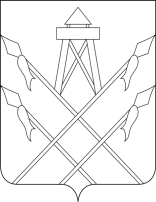 СОВЕТ КРОПОТКИНСКОГО ГОРОДСКОГО ПОСЕЛЕНИЯКАВКАЗСКОГО РАЙОНАОЧЕРЕДНАЯ (ПЯТЬДЕСЯТ ДЕВЯТАЯ) СЕССИЯРЕШЕНИЕот 20.10.2016                                                                                                                           № 378г. КропоткинОб установлении налога на имущество физических лиц на территории Кропоткинского городского поселения Кавказского районаРассмотрев проект решения Совета Кропоткинского городского поселения Кавказского района «Об установлении налога на имущество физических лиц на территории Кропоткинского городского поселения Кавказского района», внесенный главой Кропоткинского городского поселения Кавказского района, в соответствии с главой 32 Налогового Кодекса Российской Федерации, пунктом 2 части 1 статьи 14 Федерального закона                     от 06 октября 2003 года № 131-ФЗ «Об общих принципах организации местного самоуправления в Российской Федерации», Законом Краснодарского края от 04 апреля 2016 года № 3368-КЗ «Об установлении единой даты начала применения на территории Краснодарского края порядка определения налоговой базы по налогу на имущество физических лиц исходя из кадастровой стоимости объектов налогообложения», руководствуясь пунктом 3 части 1 статьи 27 Устава Кропоткинского городского поселения Кавказского района, Совет Кропоткинского городского поселения Кавказского района р е ш и л:1. Установить на территории Кропоткинского городского поселения Кавказского района налог на имущество физических лиц.2. Объектом налогообложения признается следующее имущество, расположенное в пределах Кропоткинского городского поселения Кавказского района:- жилой дом;- жилое помещение (квартира, комната);- гараж, машино-место;- единый недвижимый комплекс;- объект незавершённого строительства;- иные здания, строения, сооружения, помещения.Не признается объектом налогообложения имущество, входящее в состав общего имущества многоквартирного дома.3. Налоговая база определяется в отношении каждого объекта налогообложения как его кадастровая стоимость, указанная в государственном кадастре недвижимости по состоянию на 1 января года, являющегося налоговым периодом.4. Налоговые ставки устанавливаются исходя из кадастровой стоимости объекта налогообложения в следующих размерах:5. Установить, что право на налоговую льготу имеют следующие категории:- налогоплательщики, предусмотренные статьей 407 главы 32 Налогового кодекса Российской Федерации.- физические лица - налогоплательщики, являющиеся членами многодетной семьи. Льгота по налогу на имущество физических лиц предоставляется в размере 100%, в отношении одного объекта налогообложения каждого вида по выбору налогоплательщика.5.1. Налоговая льгота предоставляется в отношении следующих видов объектов налогообложения:1) квартира или комната;2) жилой дом;3) помещение или сооружение, указанные в подпункте 14 пункта 1 статьи 407 Налогового кодекса РФ; 4) хозяйственное строение или сооружение, указанные в подпункте 15 пункта 1 статьи 407 Налогового кодекса РФ;5) гараж или машино-место.Налоговая льгота не предоставляется в отношении объектов налогообложения, указанных в подпункте 2 пункта 2 статьи 406 Налогового кодекса РФ.5.2. Физическое лицо, имеющее право на налоговую льготу, подаёт заявление о предоставлении льготы и документы, подтверждающие право налогоплательщика на налоговую льготу, в налоговый орган по своему выбору. Уведомление о выбранных объектах налогообложения, в отношении которых предоставляется налоговая льгота, представляется налогоплательщиком в налоговый орган по своему выбору до 1 ноября года, являющегося налоговым периодом, начиная с которого в отношении указанных объектов применяется налоговая льгота.Налогоплательщик, представивший в налоговый орган уведомление о выбранном объекте налогообложения, не вправе после 1 ноября года, являющегося налоговым периодом, предоставлять уточнённое уведомление с изменением объекта налогообложения, в отношении которого в указанном периоде предоставляется налоговая льгота. При непредставлении налогоплательщиком, имеющим право на налоговую льготу, уведомления о выбранном объекте налогообложения налоговая льгота предоставляется в отношении одного объекта налогообложения каждого вида с максимальной исчисленной суммой налога.6. Признать утратившими силу решения Совета Кропоткинского городского поселения Кавказского района:от 20 ноября 2014 года № 227 «Об установлении налога на имущество физических лиц на территории Кропоткинского городского поселения Кавказского района»;от 16 апреля 2015 года № 263 «О внесении изменений в решение Совета Кропоткинского городского поселения Кавказского района от 20 ноября 2014 года № 227 «Об установлении налога на имущество физических лиц на территории Кропоткинского городского поселения Кавказского района»;от 17 декабря 2015 года № 311 «О внесении изменений в решение Совета Кропоткинского городского поселения Кавказского района от 20 ноября 2014 года № 227 «Об установлении налога на имущество физических лиц на территории Кропоткинского городского поселения Кавказского района»;от 28 января 2016 года № 324 «О внесении изменений в решение Совета Кропоткинского городского поселения Кавказского района от 20 ноября 2014 года № 227 «Об установлении налога на имущество физических лиц на территории Кропоткинского городского поселения Кавказского района»;от 21 апреля 2016 года № 343 «О внесении изменений в решение Совета Кропоткинского городского поселения Кавказского района от 20 ноября 2014 года № 227 «Об установлении налога на имущество физических лиц на территории Кропоткинского городского поселения Кавказского района».7. Контроль за выполнением настоящего решения возложить на постоянную комиссию Совета Кропоткинского городского поселения Кавказского района по финансам, бюджету, налогам и сборам, экономике, предпринимательству, имущественным и земельным отношениям (Васильев).8. Настоящее решение вступает с 1 января 2017 года, но не ранее, чем по истечении одного месяца со дня его официального опубликования. Председатель СоветаКропоткинского городского поселенияКавказского района                                                                             С.Н.МихайлюкГлава Кропоткинского городского поселения Кавказского района	                                                                           В.А.Елисеев№п/пОбъекты налогообложения:Налоговая ставка, %1Жилые дома, жилые помещения (квартира, комната)0,31Единые недвижимые комплексы, в состав которых входит хотя бы одно жилое помещение (жилой дом)0,31Гаражи и машино-места0,31Хозяйственные строения или сооружения, площадь каждого из которых не превышает 50 квадратных метров и которые расположены на земельных участках, предоставленных для ведения личного подсобного, дачного хозяйства, огородничества, садоводства или индивидуального жилищного строительства0,31Объекты незавершенного строительства в случае, если проектируемым назначением таких объектов является жилой дом0,32Объекты налогообложения, включенные в перечень, определяемый в соответствии с пунктом 7 статьи 378.2 Налогового кодекса РФ, в отношении объектов налогообложения, предусмотренных 2 абзацем пункта 10 статьи 378.2 Налогового кодекса РФ22Объекты налогообложения, кадастровая стоимость каждого из которых превышает 300 миллионов рублей23Прочие объекты налогообложения0,5